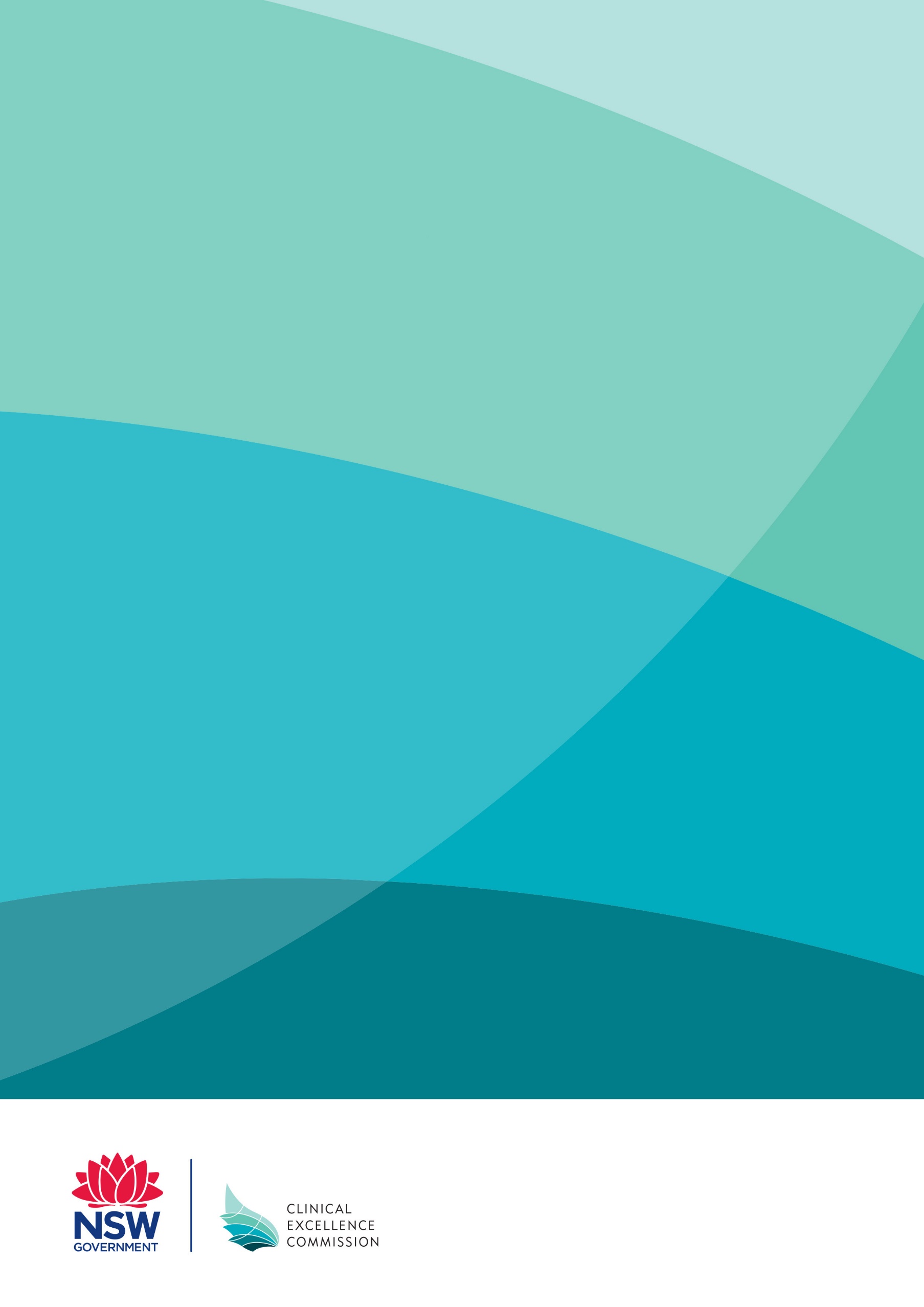 Optional TitleMain Title of documentVersionMonth 2021Prepared by:	Executive Summary[For longer reports]Body text Introduction[Including a summary of adverse event or concern]Background and Context[e.g. brief description of care/treatment provided, size of service, how long service has been provided, composition of clinical team, etc. Relevant clinical and treatment issues]Scope[Copy from Terms of Reference]Composition of Review/Investigation Team[As per the Terms of Reference]Methodology[Of the Review/Investigation and Analysis - Sources of information, type of analysis (eg RCA). Specify if conducted under any policy or legislative framework. Include evidence considered and how the evidence was analysed.]Summary of Findings[List with brief description and where there are different interpretations of the facts, on what information did the Reviewers/Investigators rely upon; what standards of care, policies and procedures. Findings should refer to the scope. Include any mitigation factors, any actions taken since the event and any positive features of care given]Recommended Actions[Prioritized, Including reference to the findings above (e.g. 1.1, 1.2)]Appendices[Any additional information to support the findings and/or recommendations][May include lists of persons interviewed, evidence collected]References:[If applicable]